30.03. – zajęcia korekcyjno- kompensacyjneDrogi uczniu!Załóż sobie w domu teczkę na materiały do zajęć korekcyjno- kompensacyjnych.Pobierz i wydrukuj karty pracy lub przepisz rozwiązania do zeszytu.Rozwiąż ćwiczenia i schowaj je do swojej teczki. Po powrocie do szkoły zostaną one sprawdzone.                                                                                                                                       Powodzenia, M. Cyranowska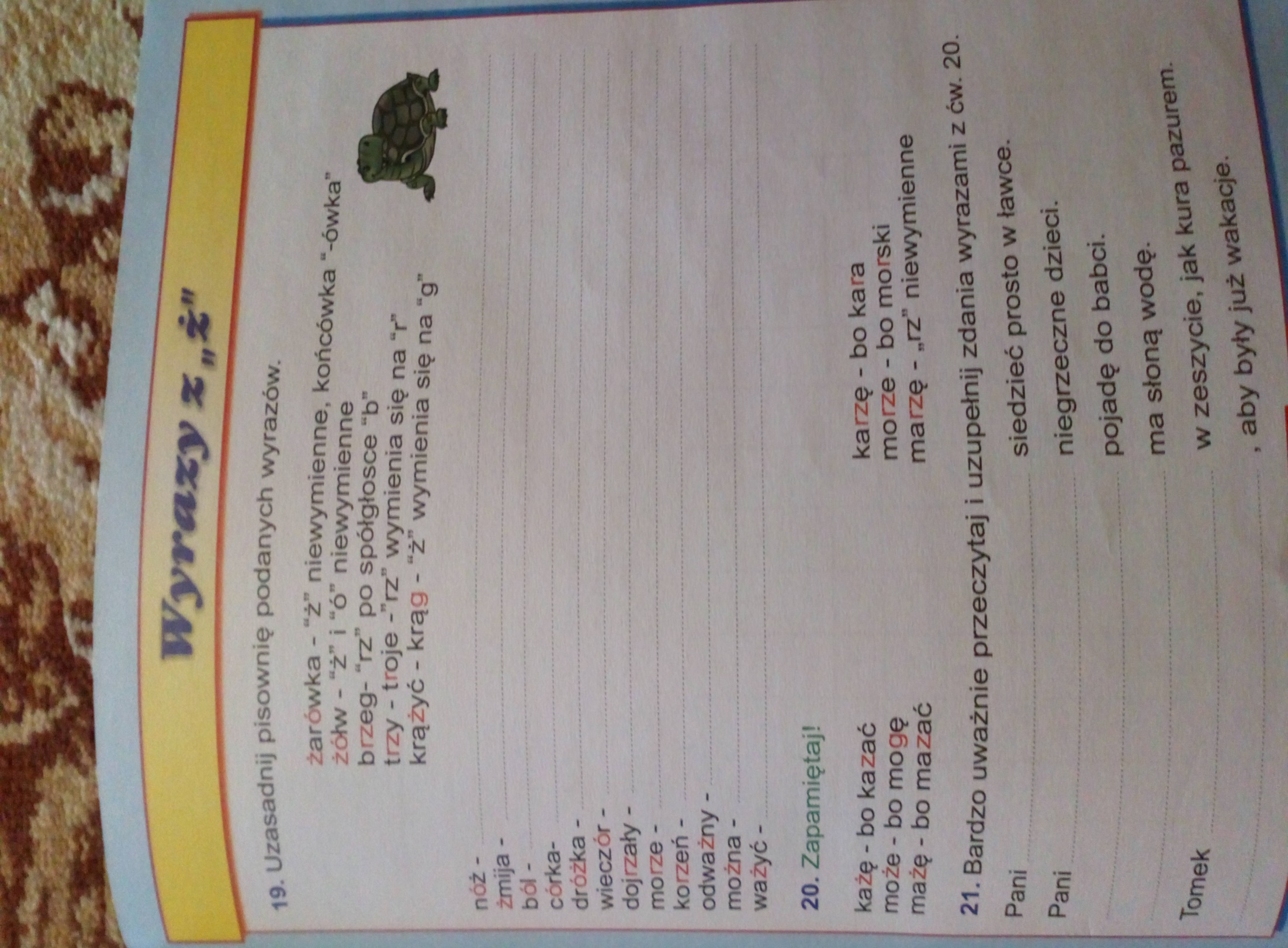 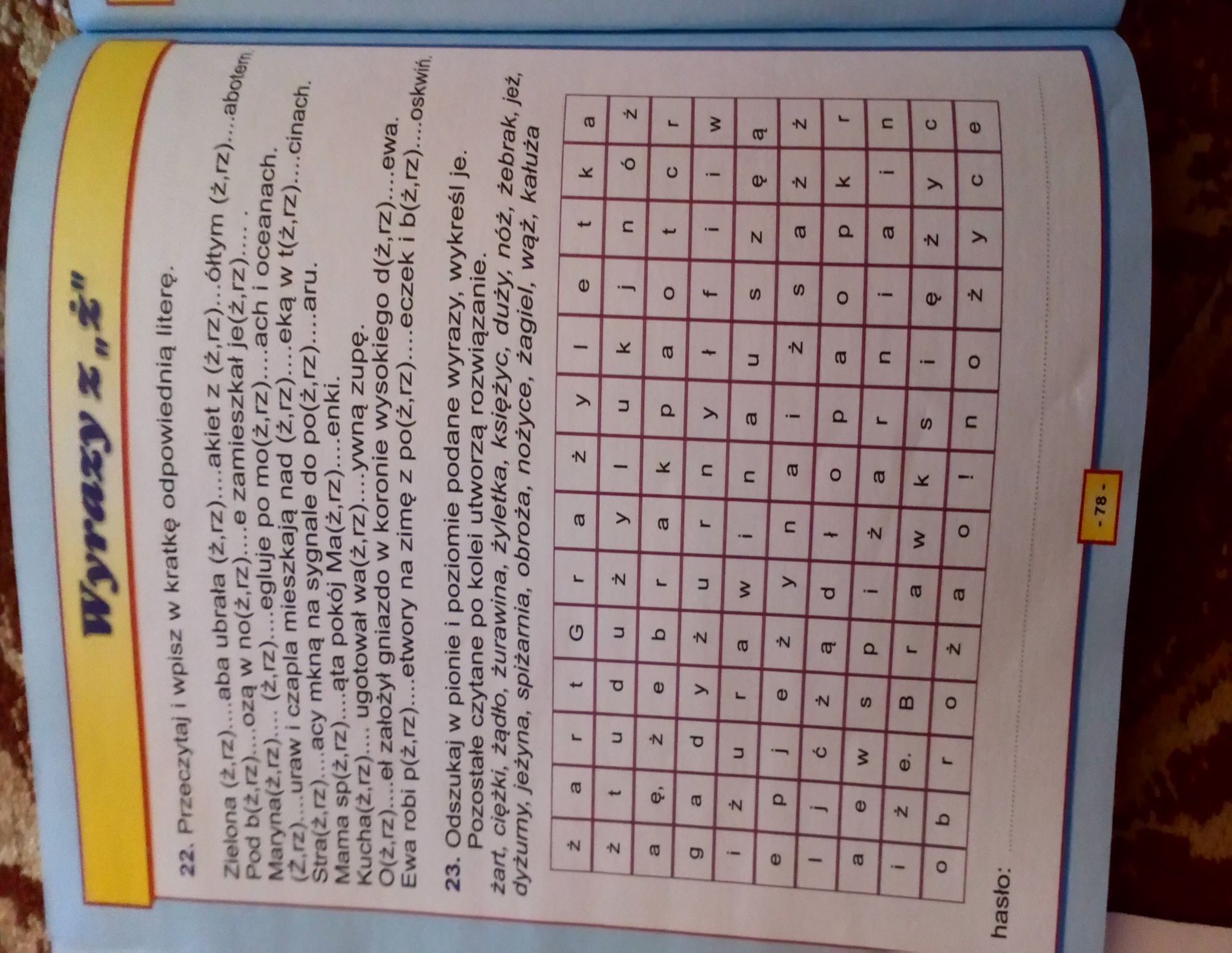 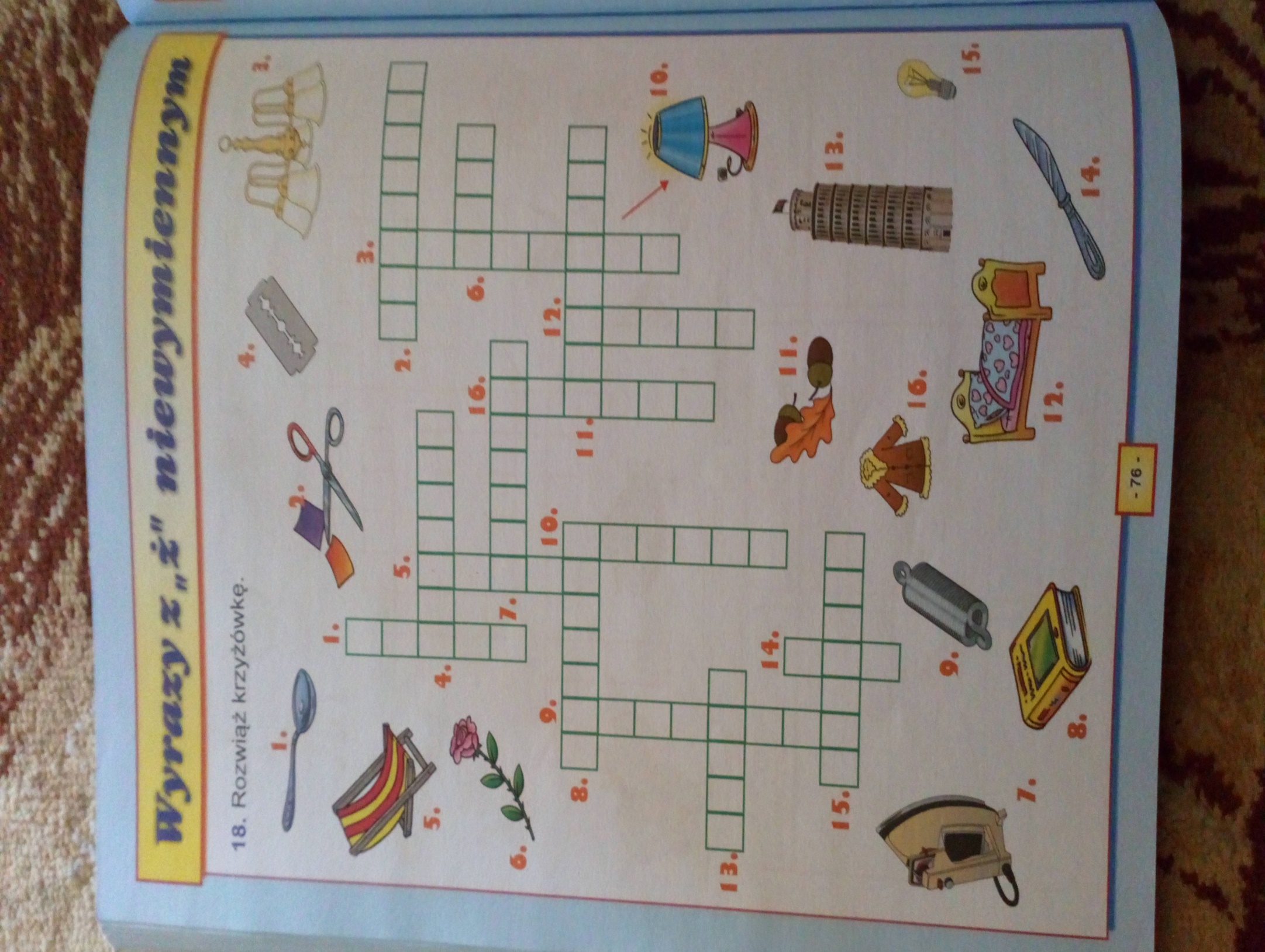 